To:  Parents/ Guardians  From: Mrs. Dewar / bdewar@lssd.ca / www.mrsdewar.weebly.comDuring June, the following topics will be covered in our classroom.  Please feel free to contact me if you have any questions.English Language ArtsReview of Reading Powers & Novel StudyQuick WritesHandwritingHome Reading – Please continue to read at home at least 20 - 30 minutes each day!MathematicsContinued practice of multiplication and division factsNinja Math – complete divisionDecimalsDivisionSolving Word Problems using DivisionSocial Studies                               New FranceScienceMaintaining a Healthy Body- final projectRocks and MineralsOtherPlease return all of Mrs. Dewar’s books. Check bookcases and rooms and return these beloved books for others to cherish next year. Thank you!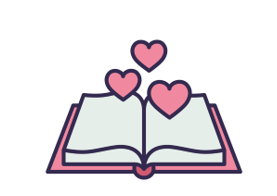 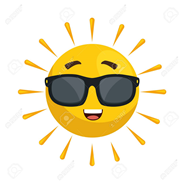 June 2022 Room 22June 2022 Room 22June 2022 Room 22June 2022 Room 22June 2022 Room 22SundayMondayTuesdayTuesdayWednesdayThursdayFridaySaturday1           Day 4 2           Day 5 Lower Fort Garry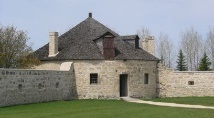 3            Day 6 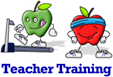 Inservice Day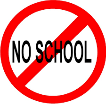 456            Day 1 Hot Lunch (Smoothie)7                Day 2 7                Day 2 8               Day 3Gr. 4 Soccer Tournament(Morning only)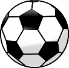 Gr. 5’s stay at school with grade 5 classes9               Day 4Hot Lunch10             Day 5111213             Day 6Our Last Library Class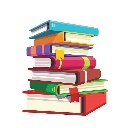 14             Day 114             Day 115           Day 2Gr. 4 SoccerRain date16             Day 3W.I.S.E. Rocks and Minerals Presentation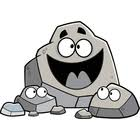 17              Day 41819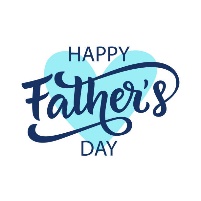 20            Day 5Gr. 5 Track & Field(All Day)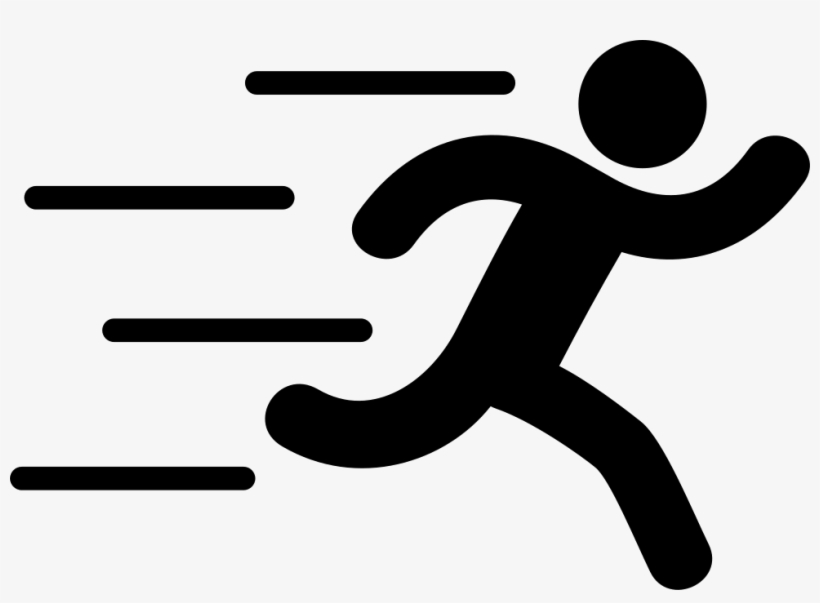 Gr. 4’s stay at school with grade 4 classes21            Day 6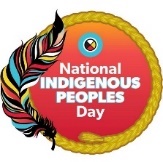 Happy Birthday Rowan!21            Day 6Happy Birthday Rowan!22           Day 1Gr. 5 Track & FieldRain date23           Day 2LegislativeField Trip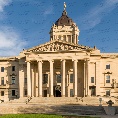 24            Day 3Tabloid Day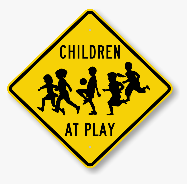 252627            Day 4Tabloid DayRain date28            Day 528            Day 529           Day 6Last Day of School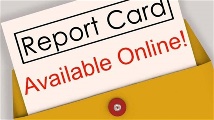 30            Day 1Inservice DayHappy July Birthdays to:Jivat              11Alyvia           24Dominic      27Madilyn       27Happy August Birthdays to:Zach              17Yoddha        31